АДМИНИСТРАЦИЯ  ДИГОРСКОГО  РАЙОНАРЕСПУБЛИКИ  СЕВЕРНАЯ  ОСЕТИЯ – АЛАНИЯ ГЛАВА  АДМИНИСТРАЦИИ  ДИГОРСКОГО  РАЙОНА                                  П О С Т А Н О В Л Е Н И Е                                                                                                                                                            от 14.11.2014г.                       №477                                 г. Дигора                                 О прогнозе социально-экономического развития Дигорского района Республики Северная Осетия-Алания на 2015-2017 годы.	Согласно статье 173 Бюджетного кодекса РФ, а также в соответствии со сценарными условиями социально-экономического развития РФ на 2015-2017годы, постановления Правительства Республики Северная Осетия-Алания №342 от 17.10.2014года, решения Собрания представителей Дигорского района № 4-5-5 от 04.05.2012 года «Об утверждении положения о бюджетном процессе Дигорского района »                                                Постановляю:	1.Принять к сведению прилагаемый прогноз социально-экономического развития Дигорского района  Республики Северная Осетия-Алания на 2015-2017годы.	2.Утвердить прилагаемый прогноз социально-экономического развития Дигорского района  Республики Северная Осетия-Алания на 2015-2017годы.	3.Контроль за исполнением настоящего постановления возложить на заместителя Главы администрации Дигорского района Туаева С.С. И.о.Главы  администрацииДигорского  района                                                                        С.С.ТуаевПРИЛОЖЕНИЕк постановлению Главыадминистрации Дигорского района№ 477 от «11» ноября 2014г.Прогноз социально-экономического  развития Дигорского района Республики Северная Осетия-Алания на 2015-2017  годы.Основные прогнозные показатели социально-экономического развития Дигорского района Республики Северная Осетия-Алания на 2015-2017 годы разработаны в соответствии со «Сценарными условиями социально-экономического развития Российской Федерации на 2015-2017 годы, а также на основе анализа  показателей экономического развития района за январь-сентябрь 2014года.          Сценарные условия развития экономики  Дигорского района на 2015-2017 годы учитывают мероприятия плана  по реализации Стратегии социально-экономического развития РСО-Алания до 2025 года утвержденных распоряжением Правительства РСО-Алания №145-р от 17 мая 2013 года. 	Основными задачами социально-экономического развития района на 2015 -2017 годы являются: 1.Достижение государственных минимальных социальных стандартов и обеспечение существенного повышения реального уровня жизни населения.	2. Обеспечение роста налоговых сборов.	3.Установление жесткого режима экономии и целевого использования бюджетных средств.	4.Обеспечение роста производства сельскохозяйственной продукции во всех секторах.	5.Обеспечение роста поступлений арендной платы за землю;	6.Создание экономических условий, способствующих развитию предприятий малого бизнеса.	7.Способствование привлечению инвестиций в реальный сектор экономики.          8.Создание благоприятных условий для организации на территории района новых производств и увеличения рабочих мест.          9.Формирование предпосылок и благоприятных условий для развития на территории района курортно - оздоровительного сектора экономики.        10.Улучшение санитарно-эпидемиологической и экологической ситуации в районе.        11. Реализация приоритетных национальных проектов в районе.        12. Обеспечение среднегодовых темпов экономического роста во всех ведущих отраслях экономики не ниже 102,5% .         13. реализация большинства долгосрочных приоритетных проектов и программ, реализующих сравнительные преимущества экономики;По прогнозным данным в 2015 году валовая продукция сельского хозяйства составит 686390 тыс.руб. По прогнозным данным в 2016 году валовая продукция сельского хозяйства составит 710414 тыс.руб. По прогнозным данным в 2017 году валовая продукция сельского хозяйства составит  738830 тыс.руб. Приоритеты инвестиционной политики района на указанный период предусматривают капвложения в учреждения образования и ЖКХ.По прогнозным показателям на 2015год сумма доходов районного бюджета Дигорского района  составит 299749,6 тыс. рублей.  Расходы бюджета 302523,6 тыс.руб. Дефицит бюджета составит 2774 тыс. руб.По прогнозным показателям на 2016 год  сумма доходов районного бюджета Дигорского района  составит 217176,5 тыс. рублей.  Расходы бюджета 220121,5 тыс.руб. Дефицит бюджета составит2945 тыс. руб     По прогнозным показателям на 2017 год сумма доходов районного бюджета Дигорского района  составит 273948 тыс. рублей.  Расходы бюджета 277185 тыс.руб. Дефицит бюджета составит 3237 тыс. руб  Промышленность, транспорт.По прогнозным данным ООО «Дигорский хлеб»  на 2015 год планирует произвести 1250тн. хлебобулочных изделий. Промышленность.ГУ Дигорское автотранспортное предприятие планирует в 2015 году увеличить объемы транспортных услуг на 16%, а до конца 2017года на 24%.  В рамках долгосрочной целевой Программы «Развитие и поддержка субъектов малого и среднего предпринимательства на территории Дигорского района на период до 2015 г.» в 2015 году планируется включить в бюджет района расходы в сумме 500 тыс. руб.Сельское хозяйство.По прогнозным данным на 2015год  производство валовой продукции растениеводства составит 96060 тонн, что на 102% больше оценочных показателей 2014 г., в том числе кукурузы на зерно 93650 тн.,  овощей 540 тн., картофеля 1870 тн.Прогноз Дигорского района по производству сельскохозяйственной продукции во всех категориях хозяйств на 2015-2017годыИнвестиции.В рамках программы «Устойчивое развитие сельских территорий Дигорского района на 2014-2017гг» в 2015году планируется:- реконструкция и расширение действующих водозаборов в с.Дур-Дур и Карман-Синдзикау с обустройством санитарно-защитных зон и внедрением АСКУЭ на сумму-37 млн.руб.;- ремонт  водопроводных сетей в с.Дур-Дур, Карман-Синдзикау, Кора-Урсдон, Мостиздах, ст.Николаевская на сумму-950 тыс.руб.-замена водопроводных сетей во всех селах района на сумму-1400 тыс.руб.- строительство детских спортплощадок на сумму-1300 тыс. руб;-капитальный ремонт и ремонт автомобильных дорог всех сел района на сумму-4915 тыс.руб.;-реконструкция электрических сетей всех сел района на сумму-5000 тыс.руб. Перспективными малоосвоенными направлениями внебюджетных  инвестиций в Дигорском районе являются сфера туризма и рекреации, пищевая промышленность, индустрия строительных материалов.Имеющиеся разведанные  глиняно-песчаные месторождения, позволяют вести конструктивный диалог с потенциальными инвесторами в целях строительства завода по производству качественного кирпича.  Решение жилищных проблем отдельных категорий граждан.В Дигорском районе действует МП «Устойчивое развитие сельских территорий». В рамках этой программы. По прогнозу  на 2015-2017гг.  10 семей желают улучшить свои жилищные условия. Объем софинансирования из местного бюджета на 2015год оценочно составит  686 тыс. руб.В рамках муниципальной программы «Обеспечение жильем молодых семей на 2014-2017годы» По прогнозным данным на 2015-2017гг.  52 семьи  желают улучшить свои жилищные условия. Объем софинансирования из местного бюджета на 2015год оценочно составит  1100 тыс. руб.В соответствии с постановлением Правительства  РСО-Алания №392 от 09.11.12г. «О мерах социальной поддержки по обеспечению жильем больных заразной формой туберкулеза». по прогнозным данным в 2015году соцподдержка будет оказана 2 гражданам на сумму2028тыс.руб.Реализация целевых программ. По МЦП «Развитие торговли в Дигорском районе на 2012-2015гг.» предусмотрен ряд следующих мероприятий на 2014-2015гг.: -повышение технического уровня предприятий торговли, реконструкция и модернизация действующих объектов в соответствии с требованиями нормативных документов -150 тыс. руб. (внебюд. источн.);-предоставление безвозмездной субсидии гражданам через ГКУ «Центр занятости  населения» по Дигорскому району для организации предпринимательской деятельности в сфере торговли - 470 тыс. руб.;(фед.б-т);-выдача кредитов и займов субъектам малого и среднего предпринимательства через Фонд микрофинансирования малых и средних предприятий от 3 до 12 мес. по ставке не более 10% годовых -8000,0 тыс. руб. (федер. б-т);-строительство магазина по реализации электробытовой техники-1500 тыс. руб. (внебюдж. источн.).                                                                                                                                                                                                                                                                                                                                                                                                                                                                                                                                                                                                                                                                                                                                                                                                                                                                                                                                                                                                                                                                                                                                                                                                                                                                                                                                                                                                                                                                                                                                                                                                                                                                                                                                                                                                                                                                                   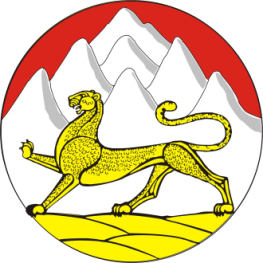 №показателиЕд.изм.Прогноз на 2015г.1Производство хлебобулочных изделий всего:тн.1250,0В Т.Ч. ХЛЕБ 1 СОРТАтн.665,0ХЛЕБ ИЗ СМЕСИ МУКИ РЖАНОЙ И ПШЕНИЧНОЙ 1 СОРТАбулкитн.тн510,075,02Объем произведенной  продукциивыполненных работ и услугтыс.руб.33500,03Выручка от продажи товаров, продукции, работ, услугтыс.руб33500,04.Фонд начисленной заработной платыВсего:тыс.руб.1850,05.прибыльтыс.руб.950,06Среднегодовая численность  работниковчеловек.24,0показателиЕд. измеренияФакт2013Оценка 2014Прогноз 2015Прогноз 2016Прогноз 2017Индекс промышленного производстваВ % к предыдущему году159,4104,5105,5106,1показателиед.измПрогноз на 2015г. всего по районуПрогноз на 2016г. всего по районуПрогноз на 2017г. всего по району1.Валовая продукция сельского хозяйства-всеготыс.руб.686390710414738830В % к предыдущему году103103,5104,0Индекс-дефлятор в % к предыдущему году104,8103,8105,2В т.ч.Растениеводство600240630252664916В % к предыдущему году104,7105,0105,5Индекс-дефлятор в % к предыдущему году104,0104,3105,7Животноводство861508848591201В % к предыдущему году101,65102,71103,07Индекс-дефлятор в % к предыдущему году105,6103,3104,82.Произведено (во всех категориях хозяйств)тоннЗерновых и зернобобовыхКукурузы93650Картофеля1870Овощей540Мяса (выращено)цн2293В т.ч. мяса КРС1895                   овец398                   птицыМолока205603.Урожайность с/х культурцн/гаЗерновых и зернобобовых68,4В т.ч. пшеницыКукурузы68,4Картофеля235Овощей1214.Продуктивность  с/х животных  в с/х предприятияхУдой молока на коровукг3790Ср.суточный привес КРСгр6055. Поголовье скота и птицы на конец отчетного периода (во всех категориях хозяйств)голКРС-всего1780В т.ч. коров620овец2580